Sur site comportant les exosMasse volumique diamant et graphitePour le diamant :	d  =   = 8x2,0x10-26 / 4,51x10-29  = 3,55x103     kg/m3   =  3,55 g/cm3Pour le graphite:	g  =   = 4x2,0x10-26 / 4,13x10-29  = 1,93x103     kg/m3   =  1,93 g/cm3Géométrie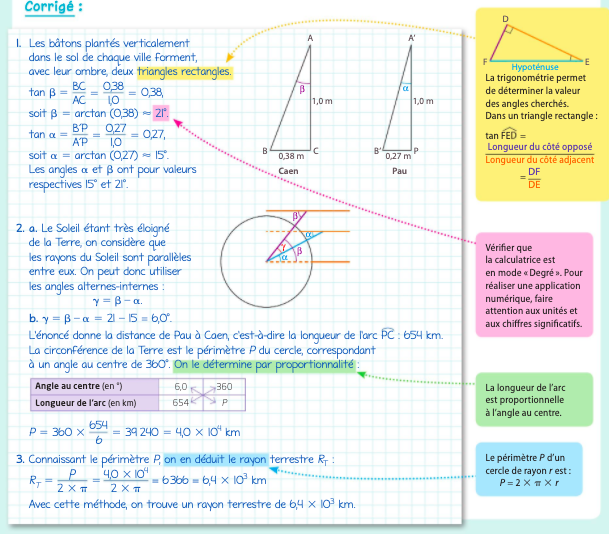 